Муниципальное бюджетное дошкольное образовательное учреждение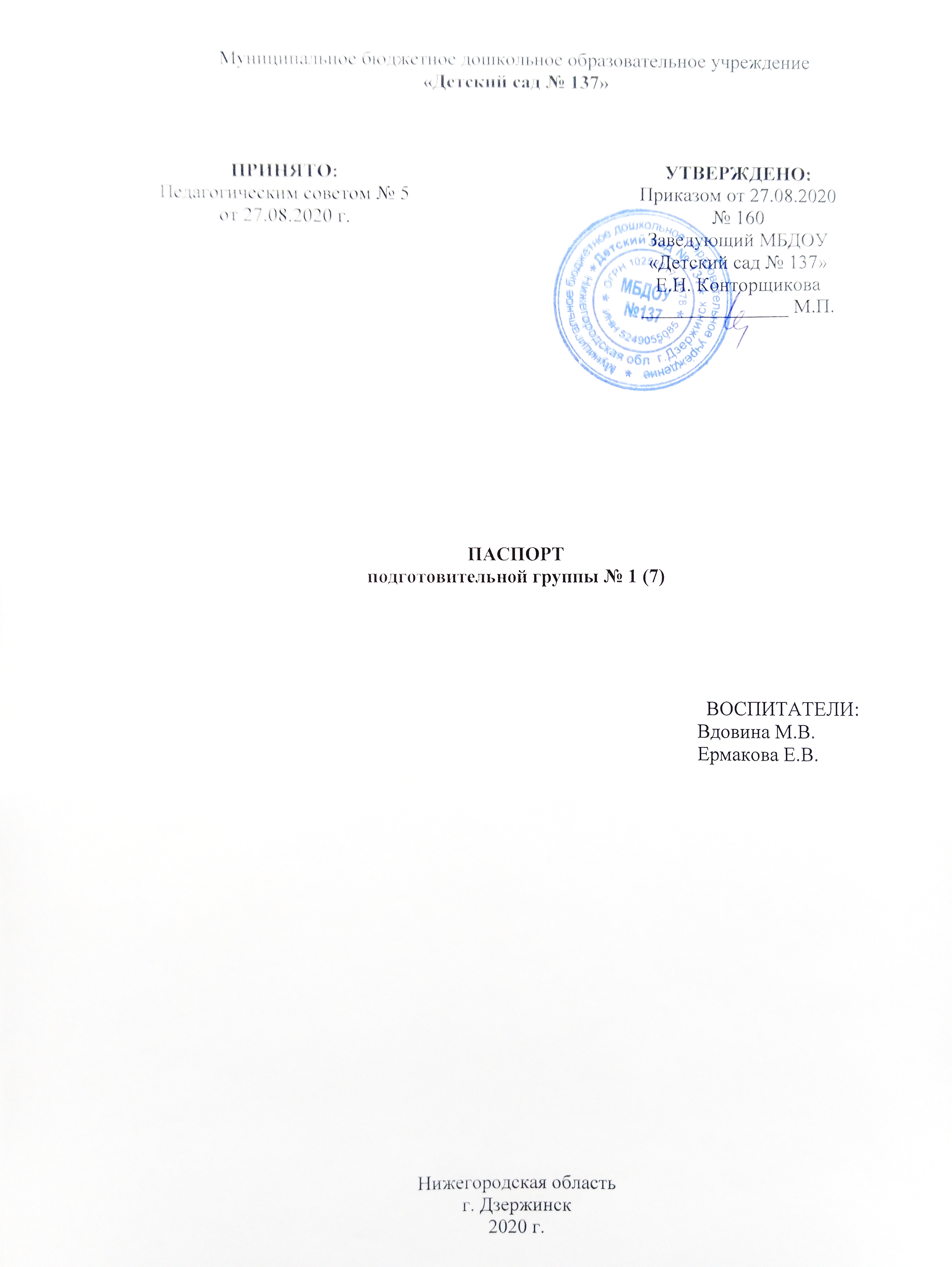 «Детский сад № 137» ПАСПОРТподготовительной группы № 1 (7)Нижегородская областьг. Дзержинск2020 г.ОБЩАЯ ИНФОРМАЦИЯВозрастная группа: старшаяФормат услуг: реализация Основной Образовательной Программы МБДОУ «Детский сад № 137». Воспитатели: Вдовина Мария ВладимировнаГод рождения: 27.02.1982 г. Образование: высшее, ГОУ ВПО Нижегородский государственный педагогический университет (Диплом: ВСБ № 0888004 от 26.05.2005 г. р/№ 43);Квалификация по диплому: преподаватель дошкольной педагогики и психологии по специальности; Специальность по диплому: «Дошкольная педагогика и психология»;Занимаемая должность: воспитательКвалификационная категория: первая от 30.12.2014Педагогический стаж: 01.06.2000Стаж по специальности: 01.06.2000Стаж работы в МДОУ «Детский сад № 137»: 12.01.2015 г.Ермакова Евгения ВладимировнаГод рождения: 17.04.1980г.Образование (когда, какое учебное заведение закончил): Дзержинский педагогический колледж, .;Специальность по диплому: «Дошкольное образование»Квалификация по диплому: воспитатель; Занимаемая должность: воспитательКвалификационная категория: первая от 06.12.2018 г.Педагогический стаж: с .Стаж по специальности: с .Стаж работы в МДОУ «Детский сад № 137»: с2004 г.МАТЕРИАЛЬНО-ТЕХНИЧЕСКИЙ РАЗДЕЛОбщая площадь группового помещения –124,2 м2План группового помещенияОрганизация развивающей предметно-пространственной средыИГРА КАК ОСОБОЕ ПРОСТРАНСТВО РАЗВИТИЯ РЕБЕНКАСюжетно-ролевая играРежиссерские игрыИгра-фантазированиеИгра-экспериментирование с разными материаламиДидактические и развивающие игрыОБРАЗОВАТЕЛЬНАЯ ОБЛАСТЬ «СОЦИАЛЬНО-КОММУНИКАТИВНОЕ РАЗВИТИЕ»Дошкольник входит в мир социальных отношенийРазвиваем ценностное отношение к трудуФормирование основ безопасного поведения в быту, социуме, природеОБРАЗОВАТЕЛЬНАЯ ОБЛАСТЬ «ПОЗНАВАТЕЛЬНОЕ РАЗВИТИЕ» Развитие сенсорной культурыФормирование первичных представлений о себе, других людяхФормирование первичных представлений о Малой родине и Отечестве, многообразии стран и народов мираРебенок открывает мир природыПервые шаги в математикуОБРАЗОВАТЕЛЬНАЯ ОБЛАСТЬ «РЕЧЕВОЕ РАЗВИТИЕ»ОБРАЗОВАТЕЛЬНАЯ ОБЛАСТЬ «ХУДОЖЕСТВЕННО-ЭСТЕТИЧЕСКОЕ РАЗВИТИЕ»Развитие продуктивной деятельности и детского творчестваХудожественная литератураМузыкаОБРАЗОВАТЕЛЬНАЯ ОБЛАСТЬ «ФИЗИЧЕСКОЕ РАЗВИТИЕ»ГРУППОВАЯ КОМНАТАCПАЛЬНАЯ КОМНАТАТУАЛЕТНАЯ КОМНАТАРАЗДЕВАЛЬНАЯ КОМНАТАПРИНЯТО:Педагогическим советом № 5от 27.08.2020 г.УТВЕРЖДЕНО:Приказом от 27.08.2020 № 160 Заведующий МБДОУ «Детский сад № 137»Е.Н. Конторщикова_______________ М.П.ВОСПИТАТЕЛИ:Вдовина М.В.Ермакова Е.В.№НаименованиеКоличество1«Стройка»:строительный материал: крупный и мелкий, строительные инструменты, каски.2«Шофер»: Рули,  инструменты,                           разнообразные машины; светофор.3«Салон красоты»:набор парикмахера,журналы причёсок4«Магазин»:калькулятор, счёты, корзины, кошельки. предметы-заместители овощи, фрукты5«Больница»:медицинские халаты и шапочки,набор доктора6 «Семья»: комплект кукольной мебели, игрушечная посуда: кухонная, чайная, столовая.Куклы, одежда для кукол, коляски, комплект постельных принадлежностей для кукол, утюги.7«Аптека»:Вата, бинты, лекарства градусники, мерные ложечки пипетки, стаканчики, шпатели, халаты, шапочки, сумочки.8Куклы59Набор посуды310Набор овощей111Набор фруктов112Набор столовых приборов113Коляски214Утюг115Доска разделочная116Телефон117Машины3018Самолёты1019Вертолёты320Тракторы521Руль авто122Железная дорога123Набор инструментов124Халат врача225Сумочки врача226Жилет полицейского1№НаименованиеКоличество1Атрибуты для ряженья: шляпы Бусысарафаныюбкикосынки 615101052Атрибуты для игры3Декорации к сказкам «Репка», «Три поросёнка», «Колобок», «Теремок», «Зимовье зверей»№НаименованиеКоличество1Театр:2Кукольный3Пальчиковый4Варежковый5Ложковый6Настольный7Теневой8Театр на фланелеграфе19Атрибуты для игровых импровизаций (сумки, бусы, сарафаны, кольца и т.п.)2610Накидки разного цвета511Шапочки12Маски13Ширма напольная№НаименованиеКоличество1Водяная мельница12Ведёрки33Лейки34Набор для игр с песком15Набор для игр с водой16Глина17Трубочки308Палочки309Песочные часы110Мерные стаканчики311Мерные ложечки212Горох113Греча114Коллекция бумаги115Мыльные пузыри5№НаименованиеКоличество1Игры:Все профессии важны Пазлы «Маша и медведь» (160)Кубики «Сказки»1112Блоки Дьенеша73Палочки Кюизенера24Сложи узор25Точечки66Геометрическая мозаика37Танграм18Геоконт19 Дидактический конструктор110Логические кубики211Логические змейки1№НаименованиеКоличество1Лэпбук «Дружба»2Лото «Магазин»13Лото «Для девочек»14Набор фотографий «Семья»15Альбом «Мальчик и девочка», «Человек», «Семейный отдых»36Д/и «Хорошо плохо», «Мир эмоций»27Набор иллюстраций «Правила поведения воспитанных детей»18Конвенция защиты прав детей в картинках19Наше настроение1№НаименованиеКоличество1Игра-лото «Правила пользования столовыми приборами»12Разрезные картинки «Собери посуду»13Схема дежурства14Инвентарь для ухода за комнатными растениями: Тряпочкипалочки для рыхлениялейкисалфетки для протирания пылипулевизаторыклеёнки большие и маленькие102031015/265Инвентарь для мытья игрушек и стирки кукольной одежды: тазик бельевая верёвкаПрищепкиМылофартуки клеёнчатые.1110126Набор иллюстраций «Профессии», «Труд взрослых»27Д/и «Я доктор», «Профессии»2№НаименованиеКоличество1 Папка «ПДД в стихах»12Папка «Экстремальные ситуации»13Картотека дидактических игр 24Мелкий транспорт265Крупный транспорт266Макет 7Папка «Здоровье»1№НаименованиеКоличество1Мозайка32Пиксельная панель13Вкладыши:4пластиковые35деревянные66Конструктор  «Мозайка»17Игра «Маленький дизайнер»18Шнуровки39Крупные пазлы1010Мелкие пазлы1011Блоки «Дьенеша»712Набор геометрических эталонов для группировки по цвету, форме, величине313Пластмассовый напольный конструктор614Транспорт мелкийСреднийКрупныймашины легковыегрузовые15151015№НаименованиеКоличество1Папка «Фигура человека»12Д/и «Веселый-грустный»13Альбом «Мальчик - девочка»14Набор предметных картинок15Плакат «Тело»1№НаименованиеКоличество1Портрет президента12Флаг России13Герб России14Кукла в русском национальном костюме15Дидиактическая игра «Государственные символы России1№НаименованиеКоличество1Цветы:Фикус, лилия, герань.2Набор книг «Животные леса»73Набор диких животных14Набор домашних животных15Лэпбук «Зима»16Игры вкладыши57Игра «Витаминная мозайка»18Игра «Животные наших лесов»19Коллекция семян110Игра-лото «Домашние птицы»111Набор  карточек: (овощи, фрукты, насекомые, дикие животные, домашние животные, животные жарких стран, животные Арктики)12Дидактический материал «Домашние птицы»113Папки: домашние животные, дикие животные, овощи и фрукты.14Папка «Витамины»115Книжка «Мои любимые питомцы»116Календарь природы «Времена года»2173Д пазлы «Животные»118Сухой аквариум119Лейки для полива320Лото «Ребятам о зверятах»121Мягкое домино «На лесной полянке»1№НаименованиеКоличество1Геоконт12Танграм13Логические блоки «Дьенеша»24Дидактическиё материал к блокам.55Палочки Кьюзинера26Дидактический материал к палочкам.37Д/игры: «Подбери дверь к домику»18«Собери квадрат»19«Математические пазлы»110«Четвёртый лишний»111«Цифры»112«Формы»1№НаименованиеКоличество1Д/игры: «Все работы хороши»12«Кем быть»13«Игрушки»14Д/и «Кто как кричит»15Д/и «Кто пришел?»16Д/и «Из какой это сказки»17Д/и «Назови овощи»18Д/и «Волшебный мешочек»19Д/и «Назови фрукты»110Д/и «подбери и назови»111Карточки для пересказывания сказок6№НаименованиеКоличество1Гуашь262Акварель263Кисть белка № 3; 5264Кисть клеевая265Кисть щетина266Набор ватных палочек267Набор тампонов268Цветные карандаши269Простой карандаш2610Набор пластилина2611Набор цветной бумаги2612Набор восковых мелков2613Набор цветного картона2614Клей ПВА2615Стека 2616Палитра 2617Набор фломастеров2618Набор цветных мелков1519Набор флуоресцентных фломастеров120Набор бумаги разного формата1521Подставка под кисть1522Клеенка для аппликации (большие)523Набор трафаретов3№НаименованиеКоличество1Набор книг детских писателей302Набор стихов русских поэтов103Набор книжек-малышек204Набор книжек-игрушек55Набор книг о Родине56Набор книг о природе107Набор русских народных сказок208Набор сказок зарубежных писателей209Набор рассказов1510Комплект фотографий русских поэтов и писателей1№НаименованиеКоличествоМузыкальные дидактические игрыМузыкальные дидактические игрыМузыкальные дидактические игры1«Весёлая дудочка»12«Курочки»13«Цирк»1Наглядный материалНаглядный материалНаглядный материал11Папка «Портреты композиторов»112Папка «Инструменты»113Кубик музыкальные инструменты114Кубик «Угадай песню»1Звучащие музыкальные инструментыЗвучащие музыкальные инструментыЗвучащие музыкальные инструменты21Барабаны222Барабанная установка123Пианино124Металлофон125Балалайка126Маракасы127Колокольчики628Погремушки429Шумовые коробочки (эмоции)4Незвучащие имитации музыкальных инструментовНезвучащие имитации музыкальных инструментовНезвучащие имитации музыкальных инструментов31Гармошки3№НаименованиеКоличество1Экспандер202Бубен13Папка «Как выбрать вид спорта»14Папка «Подвижные игры с художественным словом»15Картотека «Зимние подвижные игры»16Скакалки37Обручи58Кольцеброс29Мат110Палки гимнастические711Мячи: большие            средние               маленькие34912Коврики массажные1013Спортивная шведская стенка114Мячи на ловкость715Тренажёры на развитие мелкой моторики816Кегли717Набор кеглей118Мячи прыгуны219Гирьки с разным весом420Кубики921Ленты822Маски для подвижных игр10№НаименованиеКоличество1Карниз 52Светильники люмин.93Штора капр.12,5х1,5 цвет оранж.розовый 07005514Ламбрекен вуаль 1,2х2 бордовый угловой 07008325Ламбрекен вуаль бордовый угловой 16Дидактический уголок Доктор   16315517Столик с 3стульчиками для игр  07028418Стол дет. Дедактич-й19Ленточный стол д/пособий Шахматы110Уголок дедак. Открытый 163159111Открытый уголок природы  163160112Стеллаж д/игр Солнышко   163161113Уголок книги Волна114Уголок д/театра-й деятельности  163163115Уголок малый д/пособий   163164116Спорт.комплекс «Карусель» 163043117Мат спорт. 070087(2) цветной118Жалюзи метал.619Стул дет.стар 071120Стол дет. 0700381121Стол дет. 070251222Стул дет. 0702742323Стул дет. 070282224Ковер  овальный125Кресло «Груша» 070235126Полка д/игруш. на колесиках   070235127Доска учеб.  070211128Шкаф «Светофор» с полками   163127129Стенка д/сорт инвен-я130Стеллаж угловой 0703121Полка д/телефонов1№НаименованиеКоличество1Люстра 5-х рож.12Шкаф 2-х створ.сантр. 07113Стул п/мяг14Кровать дет.Городец215Кровать дет.46Матрац67Подушка48Одеяло байков.229Одеяло шерст.310Пододеяльник2511Простынь2512Наволочка2513Покрывало2414Покрывало пикейное115Пеленка 216Жалюзи тканевые 2х5,25   070128117Жалюзи тканевые 2,2х2,35   070129118Полка «Городец» (обклеена) в группе119Стул дет. 071120Халат мед.121Мольберт  1630371№НаименованиеКоличество1Гардина123Полотенце ваф.294Зеркало15Халат тех.16Таз пласмас27Шкаф раз.дет.Городец28Ведро оцинкованное19Ведро плас.3№НаименованиеКоличество1Гардина 12Ламбрекен радужный 13Шкаф д/разд.5 секц54Люстра 3х рожк25Набор дет.мебели «Ореховый»163035       3 части:1-раздев.,1-мойка, 1- коридор 16Зеркало17Стул дет. 07118Шкаф д/раз 3секц1